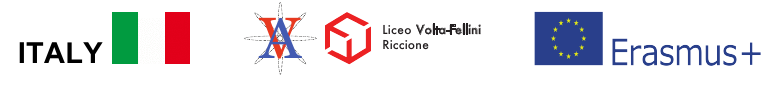                                      An Erasmus  Plus  Project         Number: 2014-1-ES01-KA201-003518_4School in Movement:enjoying wealth being in good health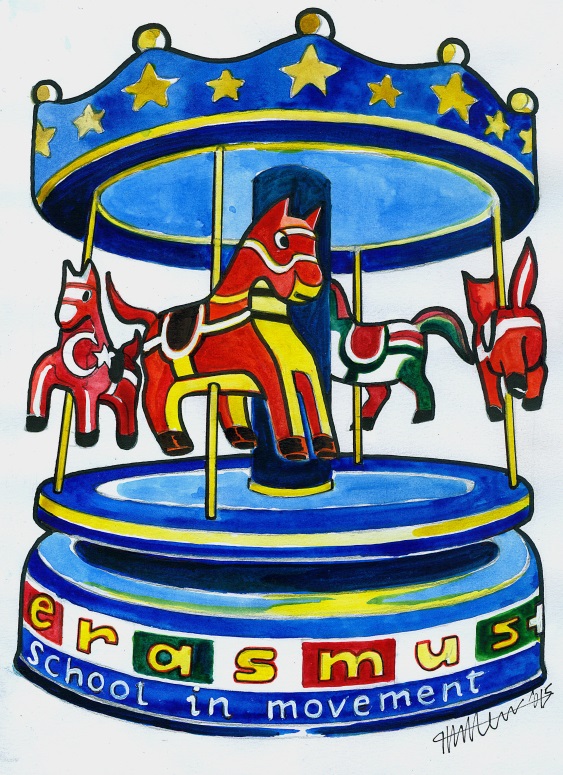 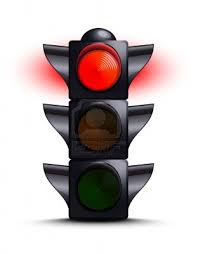 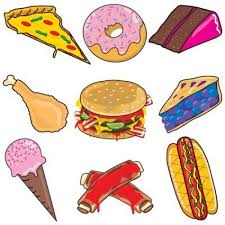 1- Don’t eat junk food, never skip meals;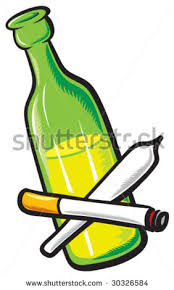 2- Don’t take drugs, don’t drink alcohol, don’t smoke; 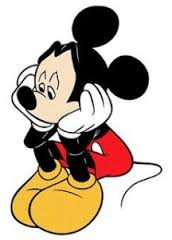 3- Don’t lead a sedentary life;4- Don’t indulge into a disordered life cycle;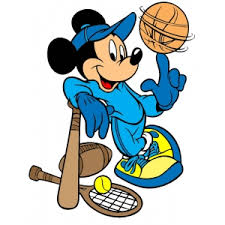 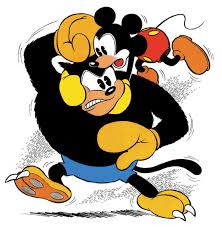 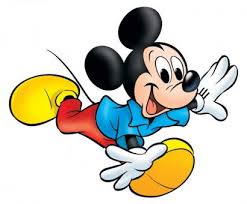 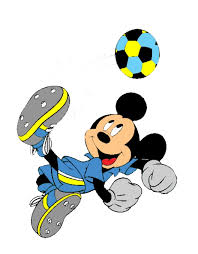 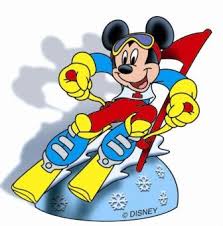 5- Don’t overdo in doing sport. 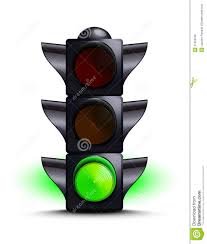 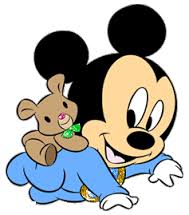 1- Lead a regular life cycle with enough sleep at night;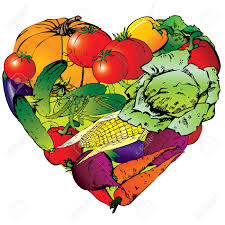 2- Eat healthy and varied food with plenty of vegetable and fruit;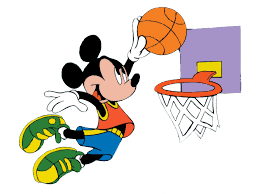 3- Do  regular physical exercise and pay attention on your posture;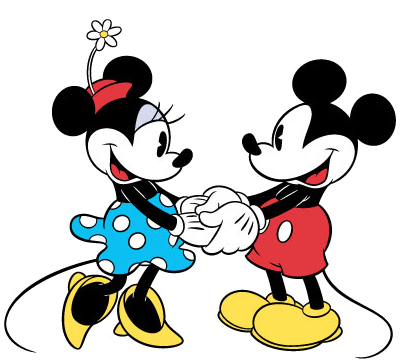 4- Protect your body and stimulate your mind;5- Be aware of your and other people’s needs.